ТОМСКАЯ ОБЛАСТЬТОМСКИЙ РАЙОНМуниципальное образование «Корниловское сельское поселение»ИНФОРМАЦИОННЫЙ  БЮЛЛЕТЕНЬПериодическое официальное печатное издание, предназначенное для опубликования правовых актов органов местного самоуправления Корниловского сельского поселения и иной официальной информацииИздается с .                                                                      с. Корнилово                           №  1                        от  14.01.2020 г.ПОСТАНОВЛЕНИЕс. Корнилово                                                             № 1                                                 от «10» января 2020 г.     Об утверждении муниципальной программы «Формирование комфортной среды на 2018-2022 годы на территории муниципального образования «Корниловское сельское поселение»	В соответствии с Постановлением Правительства Российской Федерации от 10 февраля 2017 года № 169 «Об утверждении Правил предоставления и распределение субсидий из федерального бюджета бюджетам субъектов Российской Федерации на поддержку государственных программ субъектов Российской Федерации и муниципальных программ формирования комфортной городской среды» и приказом Министерства строительства и жилищно-коммунального хозяйства Российской Федерации от 6 апреля 2017 года № 691/пр «Об утверждении методических рекомендаций по подготовке государственных программ субъектов Российской Федерации и муниципальных программ формирования современной городской среды в рамках реализации приоритетного проекта «Формирование комфортной городской среды на 2018-2022 годы,ПОСТАНОВЛЯЮ:1. Утвердить муниципальную программу «Формирование комфортной среды  на 2018-2022 годы на территории муниципального образования «Корниловское сельское поселение».2. Настоящее постановление опубликовать в сети интернет на официальном сайте Корниловского сельского поселения и информационном бюллетене Корниловского сельского поселения.3. Контроль за исполнением настоящего постановления оставляю за собой.4. Постановление  вступает в силу с момента официального опубликования.Глава Корниловского сельского поселения                                  __________________ Логвинов Г.М.МУНИЦИПАЛЬНАЯ ПРОГРАММА «Формирование комфортной среды  на 2018 – 2022 годы на территории муниципального образования «Корниловское сельское поселение»Администрация муниципального образования«Корниловское сельское поселение»Осуществление мероприятий по формированию комфортной среды в муниципальном образовании «Корниловское сельское поселение»Формирование современных общественных пространств в соответствии с требованиями и стандартами качества жизни являются одним из ключевых направлений социально-экономического развития муниципального образования «Корниловское сельское поселение».Благоустройство дворов жилищного фонда в муниципальном образовании «Корниловское сельское поселение» полностью или частично не отвечает нормативным требованиям. Пришло в негодность асфальтовое покрытие внутриквартальных проездов и тротуаров. Асфальтобетонное покрытие придомовых территорий имеет высокий физический износ. Недостаточно производились работы во дворах по уходу за зелеными насаждениями, восстановлению газонов, удалению старых и больных деревьев, не осуществлялась посадка деревьев и кустарников. Зеленые насаждения на дворовых территориях представлены, в основном, зрелыми или перестойными деревьями, на газонах не устроены цветники. В ряде дворов отсутствует освещение придомовых территорий, необходимый набор малых форм и обустроенных площадок. Отсутствуют специально обустроенные стоянки для автомобилей, что приводит к их хаотичной парковке.Надлежащее состояние придомовых территорий является важным фактором при формировании благоприятной экологической и эстетической среды на территории муниципального образования «Корниловское сельское поселение». Проблемы восстановления и ремонта асфальтового покрытия дворов, озеленения, освещения дворовых территорий на сегодня весьма актуальны и не решены в полном объеме в связи с недостаточным финансированием отрасли. Принимаемые в последнее время меры по частичному благоустройству дворовых территорий не приводят к должному результату, поскольку не основаны на последовательном подходе к решению проблемы и не позволяют консолидировать денежные средства для достижения поставленной цели. К благоустройству дворовых и внутриквартальных территорий необходим последовательный комплексный подход, рассчитанный на среднесрочный период, который предполагает использование программно-целевых методов, обеспечивающих увязку реализации мероприятий по срокам, ресурсам и исполнителям. Основным методом решения проблемы должно стать благоустройство дворовых территорий, которое представляет из себя совокупность мероприятий, направленных на создание и поддержание функционально, экологически и эстетически организованной среды в муниципальном образовании «Корниловское сельское поселение», улучшение содержания и безопасности дворовых территорий. Реализация Программы позволит создать благоприятные условия среды обитания, повысить комфортность проживания населения, увеличить площадь озеленения территорий, обеспечить более эффективную эксплуатацию жилых домов, улучшить условия для отдыха и занятий спортом, обеспечить физическую, пространственную и информационную доступность зданий, сооружений, дворовых территорий для инвалидов и других маломобильных групп населения.На территории развития муниципального образования «Корниловское сельское поселение» имеется 9 дворовых территорий многоквартирных жилых составляет домов (далее – МКД). Общее число проживающих в жилых помещениях 12 многоквартирных домах 616 человек (Таблица № 1).Общая площадь внутридворовых территорий составляет 24059  м2. Доля благоустроенных дворовых территорий (полностью освещенных, оборудованных местами для проведения досуга и отдыха разными группами населения) 0%.Общая площадь внутриквартальных проездов на территории  муниципального образования «Корниловское сельское поселение» составляет 5594  м2, из них в настоящее время необходимо проведение текущего ремонта на площади 5594  м2.Неотъемлемой частью внутриквартальной территории является детская площадка – территория, на которой расположены элементы детского уличного игрового оборудования для организации досуга и физического развития. Все игровое оборудование должно соответствовать возрасту и физическим возможностям ребенка, требованиям безопасности.В настоящее время на внутриквартальных территориях муниципального образования «Корниловское сельское поселение»  имеется 1 детская  игровая площадка, на которой требуется обновление игрового оборудования. За период с 2009 по 2017 годы  площадка не оснащалась новым игровым оборудованием, соответствующим утвержденному комплексу стандартов безопасности детского игрового оборудования.На конечные результаты реализации мероприятий по повышению уровня благоустройства территории муниципального образования могут повлиять следующие риски:а) бюджетные риски, связанные с дефицитом местного бюджета и возможностью невыполнения своих обязательств по софинансированию настоящей программы, в том числе:несоблюдение муниципальным образованием условий соглашений, на получение субсидий на благоустройство, реализация в неполном объеме мероприятий благоустройства, в том числе комплекса первоочередных мероприятий по благоустройству;отсутствие средств местного бюджета для финансирования проектов по благоустройству;б) социальные риски, связанные с низкой социальной активностью населения, отсутствием массовой культуры соучастия в благоустройстве дворовых территорий, в том числе:созданная в ходе реализации проектов по благоустройству инфраструктура не будет востребована гражданами;отрицательная оценка граждан в отношении реализованных проектов;в) управленческие (внутренние) риски, связанные с неэффективным управлением настоящей муниципальной программой, низким качеством межведомственного взаимодействия, недостаточным контролем за реализацией мероприятий, в том числе:отсутствие информации, необходимой для проведения оценки качества благоустроительной среды и формирования индекса ее качества;непринятие муниципальным образованием новых, соответствующих федеральным методическим документам правил благоустройства территории муниципального образования «Корниловское сельское поселение»;недостаточно высокий уровень качества проектов по благоустройству, представленных муниципальным образованием в целях формирования Федерального реестра лучших реализованных практик (проектов) по благоустройству;ограниченная сезонность созданной инфраструктуры благоустройства.Мероприятия по предупреждению рисков:1. Активная работа и вовлечение органов государственной власти, высших должностных лиц муниципального образования, граждан и организаций, которые могут стать инициаторами проектов по благоустройству.2. Проведение информационно-разъяснительной работы в средствах массовой информации в целях стимулирования активности граждан и бизнеса в инициации проектов по благоустройству.3. Инициирование, при необходимости, дополнительных поручений высших должностных лиц (руководителей высших органов) органов местного самоуправления в адрес руководителей структурных подразделений муниципального образования о принятии дополнительных мер в целях реализации мероприятий паспорта проектов.4. Реализация в муниципальном образовании требований об обязательном закреплении за собственниками, законными владельцами (пользователями) обязанности по содержанию прилегающей территории.5. Получение муниципальным образованием субсидии на благоустройство из средств федерального и областного бюджетов.6. Формирование четкого графика реализации соглашения с конкретными мероприятиями, сроками их исполнения и ответственными лицами.7. Установление в соглашениях ответственности конкретных должностных лиц муниципального образования за нарушение условий соглашений.8. Формирование библиотеки лучших практик по реализации проектов по благоустройству.Высшими должностными лицами муниципального образования организован еженедельный контроль по исполнению должностными лицами муниципального образования.В целях реализации программы «Формирование комфортной среды в муниципальном образовании «Корниловское сельское поселение»  на 2018-2022 годы» создана общественная комиссия постановлением Администрации Томского района от 16.03.2017 №54.Контроль и координация реализации программы «Формирование комфортной среды в муниципальном образовании «Корниловское сельское поселение»  на 2018-2022 годы» будет осуществляться также собственниками многоквартирных домов.Все решения, касающиеся благоустройства общественных территорий, принимаются открыто и гласно с учетом мнения жителей муниципального образования.Гражданам, организациям предоставлена возможность внести свои предложения и дополнения к представленному проекту благоустройства общественной территории, парка, муниципальной программы. Такие предложения принимаются по электронной почте, в письменном виде и при личном приеме.Механизм реализации программыГлавным распорядителем средств бюджета муниципального образования, предусмотренных на реализацию программы «Формирование комфортной среды в муниципальном образовании «Корниловское сельское поселение» на 2018-2022 годы», является Администрация Корниловского сельского поселения.Выполнение работ по благоустройству дворовых территорий включает в себя:а) минимальный перечень видов работ по благоустройству дворовых территорий:- ремонт дворовых проездов; - обеспечение освещения дворовых территорий; - установка скамеек;- установка урн.б) перечень дополнительных видов работ по благоустройству дворовых территорий:- оборудование детских и спортивных площадок;- оборудование автомобильных парковок;- озеленение территорий;- оборудование площадок для сбора коммунальных отходов, включая раздельный сбор отходов;- устройство и ремонт ограждений различного функционального назначения;- устройство и ремонт дворовых тротуаров и пешеходных дорожек;- устройство пандуса;- устройство водоотводных лотков.Включение в программу «Формирование комфортной среды в муниципальном образовании «Корниловское сельское поселение»  на 2018-2022 годы» общественной территории регулируется постановлением Администрации Томского района от 16.03.2017 №53 «О порядке отбора предложений заинтересованных лиц для включения дворовой территории и наиболее посещаемой муниципальной территории в муниципальную подпрограмму «Формирование современной городской среды», постановлением Администрации Томского района от 16.03.2017 №52 «О порядке общественного обсуждения проекта муниципальной подпрограммы «Формирование современной городской среды».Одним из требований в Соглашениях с сельскими поселениями Томского района является необходимость предусматривать проведение мероприятий по благоустройству наиболее посещаемых муниципальных территорий общего пользования муниципального образования «Корниловское сельское поселение», с учетом необходимости обеспечения физической, пространственной и информационной доступности зданий, сооружений, территорий для инвалидов и других маломобильных групп населения.При определении ориентировочной цены на выполнение работ отдельным нормативным правовым актом Администрации Корниловского сельского поселения будет принята нормативная стоимость (единичные расценки) работ по благоустройству дворовых территорий.Приложение № 1ПОРЯДОКразработки, обсуждения с заинтересованными лицами и утверждения дизайн-проектов благоустройства дворовых территорий, включенных в муниципальную программуОбщие положения1. Настоящий Порядок определяет механизм действий по разработке и утверждению дизайн-проектов благоустройства дворовых территорий (далее – дизайн-проект), требования к их оформлению, порядок их обсуждения с заинтересованными лицами в целях конкретизации размещения на дворовой территории элементов благоустройства с учетом мнения заинтересованных лиц. 2. В целях настоящего Порядка: а) под дворовой территорией понимается совокупность территорий, прилегающих к многоквартирным домам, с расположенными на них объектами, предназначенными для обслуживания и эксплуатации таких домов, и элементами благоустройства этих территорий, в том числе парковками (парковочными местами), тротуарами и автомобильными дорогами, включая автомобильные дороги, образующие проезды к территориям, прилегающим к многоквартирным домам; б) под заинтересованными лицами понимаются собственники помещений в многоквартирных домах, собственники иных зданий и сооружений, расположенных в границах дворовой территории, подлежащей благоустройству; в) под минимальным перечнем видов работ по благоустройству дворовых территорий (далее – минимальный перечень) понимается: - ремонт дворовых проездов; - обеспечение освещения дворовых территорий; - установка скамеек; - установка урн. г) под перечнем дополнительных видов работ по благоустройству дворовых территорий (далее – дополнительный перечень) понимается: - оборудование детских и спортивных площадок; - оборудование автомобильных парковок; - озеленение территорий; - оборудование площадок для сбора коммунальных отходов, включая раздельный сбор отходов; - устройство и ремонт ограждений различного функционального назначения; - устройство и ремонт дворовых тротуаров и пешеходных дорожек; - устройство пандуса; - устройство водоотводных лотков. Порядок разработки и требования к дизайн-проектамДизайн-проект должен быть оформлен в письменном виде и содержать следующую информацию:наименование дизайн-проекта по благоустройству дворовой территории, включающее адрес многоквартирного дома (далее – МКД).Текстовое и визуальное описание предлагаемого проекта, перечня (в том числе в виде соответствующих визуализированных изображений) элементов благоустройства, предлагаемых к размещению на соответствующей дворовой территории;сметный расчет стоимости мероприятий.Дизайн-проект должен предусматривать возможность реализации обустройства дворовой территории в соответствии с минимальным и дополнительным (в случае если он выбран собственниками МКД) перечнем работ по благоустройству, выбранным общим собранием собственников помещений в МКД.Дизайн-проект должен учитывать рельеф местности, быть адаптированным к фактическим границам дворовой территории.3. Дизайн-проект должен предусматривать проведение мероприятий по благоустройству дворовой территорий с учетом необходимости обеспечения физической, пространственной и информационной доступности зданий, сооружений, дворовых территорий для инвалидов и других маломобильных групп населения.Заказчиком дизайн-проекта является Администрация Корниловского сельского поселения. Администрация Корниловского сельского поселения в условия муниципального контракта (договора) включает обязательное участие подрядной организации, разрабатывающей дизайн-проект, в обсуждениях дизайн-проекта с заинтересованными лицами и последующую его доработку в соответствии с решением Общественной комиссии по обеспечению реализации приоритетного проекта «Формирование комфортной городской среды».Управление ЖКХ, строительства, транспорта и связи Администрации Томского (далее по тексту – Управление ЖКХ) района и Администрация Корниловского сельского поселения обеспечивают подготовку дизайн-проекта.Обсуждение дизайн-проектов и их утверждениеОбщественная комиссия обеспечивает рассмотрение предложенных дизайн-проектов совместно с представителями заинтересованных лиц.При рассмотрении дизайн-проектов заинтересованные лица могут высказать имеющиеся по дизайн-проекту замечания и предложения, каждое из которых рассматривает Общественная комиссия и дает по ним рекомендации, оформляемые протоколом заседания Общественной комиссии, который в срок не позднее 5-ти рабочих дней со дня заседания подлежит направлению Управление ЖКХ и размещению Управлением Делами Администраций Томского района на официальном портале муниципального образования «Томский район» в сети «Интернет» (далее – портал). При обсуждении должны быть определены пути устранения (учета) предложений (замечаний), при неустранении (неучете) которых дизайн-проект не сможет быть утвержден, а также сроки устранения (учета) предложений (замечаний).Управление ЖКХ и Администрация Корниловского сельского  поселения обеспечивают доработку дизайн-проекта и перечня мероприятий с учетом протокола заседания Общественной комиссии.Доработанный дизайн-проект направляется Управлением ЖКХ для согласования в Общественную комиссию.Дизайн-проект, прошедший обсуждение без предложений (замечаний), либо доработанный в порядке, установленном настоящим разделом, согласовывается с Общественной комиссией и представителями заинтересованных лиц. Решение о согласовании дизайн-проекта принимается и оформляется протоколом заседания Общественной комиссии, который в течение одного рабочего дня после принятия решения направляется в Управление ЖКХ.Управление ЖКХ подготавливает нормативный правовой акт об утверждении дизайн-проектов обустройства дворовых территорий, подлежащих благоустройству в 2018-2022 годам (далее – Акт).Решение Общественной комиссии и Акт размещаются Отделом информационной политики на портале в течение 3-х календарных дней со дня подписания Акта.Приложение № 2Визуализированный переченьобразцов элементов благоустройства, предполагаемых к размещению на дворовой территорииПриложение № 3Порядокаккумулирования и расходования средств заинтересованных лиц, направляемых на выполнение минимального и дополнительного перечней работ по благоустройству дворовых территорий, и механизм контроля за их расходованием, а также порядок и формы трудового и финансового участия граждан в выполнении указанных работОбщие положения1. Настоящий Порядок определяет механизм аккумулирования, расходования средств заинтересованных лиц, направляемых на выполнение минимального и дополнительного перечней работ по благоустройству дворовых территорий, и механизм контроля за их расходованием, а также порядок и формы трудового участия граждан в выполнении указанных работ в целях софинансирования основного мероприятия «Формирование комфортной среды в муниципальном образовании «Корниловское сельское поселение» на 2018 - 2022 год.В целях настоящего Порядка:а) под дворовой территорией понимается совокупность территорий, прилегающих к многоквартирным домам, с расположенными на них объектами, предназначенными для обслуживания и эксплуатации таких домов, и элементами благоустройства этих территорий, в том числе парковками (парковочными местами), тротуарами и автомобильными дорогами, включая автомобильные дороги, образующие проезды 
к территориям, прилегающим к многоквартирным домам;б) под заинтересованными лицами понимаются собственники помещений в многоквартирных домах, собственники иных зданий и сооружений, расположенных в границах дворовой территории, подлежащей благоустройству;в) под трудовым (неденежным) участием понимается, в том числе выполнение заинтересованными лицами неоплачиваемых работ, не требующих специальной квалификации, как например, подготовка объекта (дворовой территории) к началу работ (земляные работы, демонтаж старого оборудования, уборка мусора), покраска оборудования, озеленение территории, посадка деревьев, охрана объекта (дворовой территории);г) под минимальным перечнем видов работ по благоустройству дворовых территорий (далее – минимальный перечень) понимается:- ремонт дворовых проездов; - обеспечение освещения дворовых территорий; - установка скамеек;- установка урн.д) под перечнем дополнительных видов работ по благоустройству дворовых территорий (далее – дополнительный перечень) понимается:- оборудование детских и спортивных площадок;- оборудование автомобильных парковок;- озеленение территорий;- оборудование площадок для сбора коммунальных отходов, включая раздельный сбор отходов;- устройство и ремонт ограждений различного функционального назначения;- устройство и ремонт дворовых тротуаров и пешеходных дорожек;- устройство пандуса;- устройство водоотводных лотков.3. Решение о и трудовом участии заинтересованных лиц в реализации мероприятий по благоустройству дворовых территорий по минимальному и дополнительному перечню принимается в соответствии с законодательством Российской Федерации собственниками помещений в каждом многоквартирном доме и собственниками каждого здания и сооружения (при их наличии), расположенных в границах дворовой территории.Порядок и формы трудового участия, их подтверждение1. При выполнении работ по минимальному и дополнительному перечню заинтересованные лица обеспечивают трудовое участие в размере не менее 1% от сметной стоимости работ на благоустройство дворовой территории.2. Заинтересованные лица должны обеспечить трудовое участие в реализации мероприятий по благоустройству дворовых территорий путем выполнения следующих видов работ (одного или нескольких):- подготовка объекта (дворовой территории) к началу работ (земляные работы, демонтаж старого оборудования, уборка мусора);- покраска оборудования; - озеленение территории; - посадка деревьев; - охрана объекта (дворовой территории).3. Трудовое участие заинтересованных лиц в выполнении мероприятий по благоустройству дворовых территорий подтверждается документально. Документальное подтверждение трудового участия представляется в Администрацию Корниловского сельского поселения по адресу: Томская область, Томский район, с. Корнилово, ул. Гагарина, 29а, каб. № 3, не позднее чем через 5-ть рабочих дней после осуществления трудового участия.Документами (материалами), подтверждающими трудовое участие являются письменный отчет совета многоквартирного дома и (или) лица, управляющего многоквартирным домом, о проведении мероприятия с трудовым участием заинтересованных лиц. В качестве приложения к такому отчету должны быть представлены фото-, видеоматериалы, подтверждающие проведение мероприятия с трудовым участием заинтересованных лиц. Администрация Корниловского поселения в течение 5-ти дней со дня их получения, указанные материалы  размещает их на официальном сайте муниципального образования «Корниловское сельское поселение»в сети «Интернет» (далее – сайт).Исходя из приведённого выше анализа текущего положения муниципального образования «Корниловское сельское поселение» целью настоящей Программы является обеспечение безопасных условий проживания населения на территории муниципального образования «Корниловское сельское поселение». Приоритетными задачами, на решение которых направлена Программа, является формирование комфортной среды в муниципальном образовании «Корниловское сельское поселение».Приложение № 4Порядок разработки, обсуждения с заинтересованными лицами и утверждения дизайн-проектов благоустройства дворовых территорий, включенных в муниципальную программу Общие положения1. Настоящий Порядок определяет механизм действий по разработке и утверждению дизайн-проектов благоустройства дворовых территорий (далее – дизайн-проект), требования к их оформлению, порядок их обсуждения с заинтересованными лицами в целях конкретизации размещения на дворовой территории элементов благоустройства с учетом мнения заинтересованных лиц.В целях настоящего Порядка:а) под дворовой территорией понимается совокупность территорий, прилегающих к многоквартирным домам, с расположенными на них объектами, предназначенными для обслуживания и эксплуатации таких домов, и элементами благоустройства этих территорий, в том числе парковками (парковочными местами), тротуарами и автомобильными дорогами, включая автомобильные дороги, образующие проезды к территориям, прилегающим к многоквартирным домам;б) под заинтересованными лицами понимаются собственники помещений в многоквартирных домах, собственники иных зданий и сооружений, расположенных в границах дворовой территории, подлежащей благоустройству;в) под минимальным перечнем видов работ по благоустройству дворовых территорий (далее – минимальный перечень) понимается:- ремонт дворовых проездов; - обеспечение освещения дворовых территорий; - установка скамеек;- установка урн.г) под перечнем дополнительных видов работ по благоустройству дворовых территорий (далее – дополнительный перечень) понимается:- оборудование детских и спортивных площадок;- оборудование автомобильных парковок;- озеленение территорий;- оборудование площадок для сбора коммунальных отходов, включая раздельный сбор отходов;- устройство и ремонт ограждений различного функционального назначения;- устройство и ремонт дворовых тротуаров и пешеходных дорожек;- устройство пандуса;- устройство водоотводных лотков.* – Прогнозные средства. Будут утверждены, после доведения до Администрации Корниловского сельского поселения лимитов на выполнение данных мероприятий.Приложение 5Благоустройство территории Корниловского сельского поселения предусматривает:1.Мероприятия по инвентаризации уровня благоустройства индивидуальных жилых домов и земельных участков, представленных для их размещения, с заключением по результатам инвентаризации соглашений с собственниками (пользователями) указанных не позднее 2020 года в соответствии с требованиями утвержденных правил благоустройства территории, порядком такой инвентаризации;2.Адресный перечень объектов недвижимого имущества (включая объекты незавершенного строительства) и земельных участков, находящихся в собственности (пользовании) юридических лиц и индивидуальных предпринимателей, которые подлежат благоустройству не позднее 2020 и года за счет средств указанных лиц в соответствии с заключенными соглашениями;3.Адресный перечень всех дворовых территорий, нуждающихся в благоустройстве (с учетом их физического состояния) и подлежащих благоустройству в указанный период, исходя из минимального перечня работ по благоустройству (очередность благоустройства определяется в порядке поступления предложений заинтересованных лиц об их участии в выполнении указанных работ). Физическое состояние дворовой территории и необходимость ее благоустройства определяются по результатам инвентаризации дворовой территории;4.Адресный перечень всех общественных территорий, нуждающихся в благоустройстве (с учетом их физического состояния) и подлежащих благоустройству в указанных период. Физическое состояние общественной территории и необходимость ее благоустройства определяются по результатам инвентаризации общественной территории.Совет муниципального образования «Корниловское сельское поселение» в праве исключать из перечня дворовых территорий, подлежащих благоустройству в рамках реализации федерального и регионального проектов, дворовых территорий, собственники помещений многоквартирных домов которые приняли одно из следующих решений:1)об отказе от благоустройства дворовой территории в рамках реализации соответствующей программы;2)не приняли решение о благоустройстве дворовой территории в сроки, установленные соответствующей программой, или не приняли решений, предусмотренных Правилами и являющихся условиями использования субсидий в целях благоустройства дворовой территории. При этом, исключение дворовой территории из перечня дворовых территорий, подлежащих благоустройству в рамках реализации федерального и регионального проектов, возможно только при условии одобрения соответствующего решения муниципального образования Корниловское сельское поселение» на комиссии.ПЕРЕЧЕНЬосновных мероприятий муниципальной Программы «Формирование комфортной среды на 2018-2022 годы на территории муниципального образования «Корниловское сельское поселение»5экз. ответственный за выпуск Микуленок С.В._________________________________________________________________ ПрограммаПрограммаПрограммаПрограммаПрограммаПрограммаПрограммаПрограммаПрограмма«Формирование комфортной среды в муниципальном образовании «Корниловское сельское поселение» на 2018-2022 годы»«Формирование комфортной среды в муниципальном образовании «Корниловское сельское поселение» на 2018-2022 годы»«Формирование комфортной среды в муниципальном образовании «Корниловское сельское поселение» на 2018-2022 годы»«Формирование комфортной среды в муниципальном образовании «Корниловское сельское поселение» на 2018-2022 годы»«Формирование комфортной среды в муниципальном образовании «Корниловское сельское поселение» на 2018-2022 годы»«Формирование комфортной среды в муниципальном образовании «Корниловское сельское поселение» на 2018-2022 годы»«Формирование комфортной среды в муниципальном образовании «Корниловское сельское поселение» на 2018-2022 годы»«Формирование комфортной среды в муниципальном образовании «Корниловское сельское поселение» на 2018-2022 годы»«Формирование комфортной среды в муниципальном образовании «Корниловское сельское поселение» на 2018-2022 годы»Паспорт программыПаспорт программыПаспорт программыПаспорт программыПаспорт программыПаспорт программыПаспорт программыПаспорт программыПаспорт программыНаименование программыФормирование комфортной среды в муниципальном образовании «Корниловское сельское поселение» на 2018-2022 годыФормирование комфортной среды в муниципальном образовании «Корниловское сельское поселение» на 2018-2022 годыФормирование комфортной среды в муниципальном образовании «Корниловское сельское поселение» на 2018-2022 годыФормирование комфортной среды в муниципальном образовании «Корниловское сельское поселение» на 2018-2022 годыФормирование комфортной среды в муниципальном образовании «Корниловское сельское поселение» на 2018-2022 годыФормирование комфортной среды в муниципальном образовании «Корниловское сельское поселение» на 2018-2022 годыФормирование комфортной среды в муниципальном образовании «Корниловское сельское поселение» на 2018-2022 годыФормирование комфортной среды в муниципальном образовании «Корниловское сельское поселение» на 2018-2022 годыСоисполнитель муниципальной программы (ответственный за программу)Администрация Корниловского сельского поселения, Управление ЖКХ, строительства, транспорта и связи Администрации Томского районаАдминистрация Корниловского сельского поселения, Управление ЖКХ, строительства, транспорта и связи Администрации Томского районаАдминистрация Корниловского сельского поселения, Управление ЖКХ, строительства, транспорта и связи Администрации Томского районаАдминистрация Корниловского сельского поселения, Управление ЖКХ, строительства, транспорта и связи Администрации Томского районаАдминистрация Корниловского сельского поселения, Управление ЖКХ, строительства, транспорта и связи Администрации Томского районаАдминистрация Корниловского сельского поселения, Управление ЖКХ, строительства, транспорта и связи Администрации Томского районаАдминистрация Корниловского сельского поселения, Управление ЖКХ, строительства, транспорта и связи Администрации Томского районаАдминистрация Корниловского сельского поселения, Управление ЖКХ, строительства, транспорта и связи Администрации Томского районаУчастники программыАдминистрация Корниловского сельского поселения, Управление ЖКХ, строительства, транспорта и связи Администрации Томского районаАдминистрация Корниловского сельского поселения, Управление ЖКХ, строительства, транспорта и связи Администрации Томского районаАдминистрация Корниловского сельского поселения, Управление ЖКХ, строительства, транспорта и связи Администрации Томского районаАдминистрация Корниловского сельского поселения, Управление ЖКХ, строительства, транспорта и связи Администрации Томского районаАдминистрация Корниловского сельского поселения, Управление ЖКХ, строительства, транспорта и связи Администрации Томского районаАдминистрация Корниловского сельского поселения, Управление ЖКХ, строительства, транспорта и связи Администрации Томского районаАдминистрация Корниловского сельского поселения, Управление ЖКХ, строительства, транспорта и связи Администрации Томского районаАдминистрация Корниловского сельского поселения, Управление ЖКХ, строительства, транспорта и связи Администрации Томского районаЦель программыФормирование комфортных и благоприятных условий проживания на территории муниципального образования «Корниловское сельское поселение»Формирование комфортных и благоприятных условий проживания на территории муниципального образования «Корниловское сельское поселение»Формирование комфортных и благоприятных условий проживания на территории муниципального образования «Корниловское сельское поселение»Формирование комфортных и благоприятных условий проживания на территории муниципального образования «Корниловское сельское поселение»Формирование комфортных и благоприятных условий проживания на территории муниципального образования «Корниловское сельское поселение»Формирование комфортных и благоприятных условий проживания на территории муниципального образования «Корниловское сельское поселение»Формирование комфортных и благоприятных условий проживания на территории муниципального образования «Корниловское сельское поселение»Формирование комфортных и благоприятных условий проживания на территории муниципального образования «Корниловское сельское поселение»Показатели цели программы и их значения (с детализацией по годам реализации)Показатели целиПоказатели цели201720182019202020212022Показатели цели программы и их значения (с детализацией по годам реализации)Количество объектов благоустройства, шт.Количество объектов благоустройства, шт.3173221Задачи программыЗадача 1. Благоустройство дворовых территорий многоквартирных домов и наиболее посещаемых муниципальных территорий общего пользования муниципального образования «Корниловское сельское поселение»Задача 1. Благоустройство дворовых территорий многоквартирных домов и наиболее посещаемых муниципальных территорий общего пользования муниципального образования «Корниловское сельское поселение»Задача 1. Благоустройство дворовых территорий многоквартирных домов и наиболее посещаемых муниципальных территорий общего пользования муниципального образования «Корниловское сельское поселение»Задача 1. Благоустройство дворовых территорий многоквартирных домов и наиболее посещаемых муниципальных территорий общего пользования муниципального образования «Корниловское сельское поселение»Задача 1. Благоустройство дворовых территорий многоквартирных домов и наиболее посещаемых муниципальных территорий общего пользования муниципального образования «Корниловское сельское поселение»Задача 1. Благоустройство дворовых территорий многоквартирных домов и наиболее посещаемых муниципальных территорий общего пользования муниципального образования «Корниловское сельское поселение»Задача 1. Благоустройство дворовых территорий многоквартирных домов и наиболее посещаемых муниципальных территорий общего пользования муниципального образования «Корниловское сельское поселение»Задача 1. Благоустройство дворовых территорий многоквартирных домов и наиболее посещаемых муниципальных территорий общего пользования муниципального образования «Корниловское сельское поселение»Показатели задач программы и их значения (с детализацией по годам реализации)Показатели задачПоказатели задач201720182019202020212022Показатели задач программы и их значения (с детализацией по годам реализации)Задача 1. Благоустройство дворовых территорий многоквартирных домов и наиболее посещаемых муниципальных территорий общего пользования муниципального образования «Корниловское сельское поселение»Задача 1. Благоустройство дворовых территорий многоквартирных домов и наиболее посещаемых муниципальных территорий общего пользования муниципального образования «Корниловское сельское поселение»Задача 1. Благоустройство дворовых территорий многоквартирных домов и наиболее посещаемых муниципальных территорий общего пользования муниципального образования «Корниловское сельское поселение»Задача 1. Благоустройство дворовых территорий многоквартирных домов и наиболее посещаемых муниципальных территорий общего пользования муниципального образования «Корниловское сельское поселение»Задача 1. Благоустройство дворовых территорий многоквартирных домов и наиболее посещаемых муниципальных территорий общего пользования муниципального образования «Корниловское сельское поселение»Задача 1. Благоустройство дворовых территорий многоквартирных домов и наиболее посещаемых муниципальных территорий общего пользования муниципального образования «Корниловское сельское поселение»Задача 1. Благоустройство дворовых территорий многоквартирных домов и наиболее посещаемых муниципальных территорий общего пользования муниципального образования «Корниловское сельское поселение»Задача 1. Благоустройство дворовых территорий многоквартирных домов и наиболее посещаемых муниципальных территорий общего пользования муниципального образования «Корниловское сельское поселение»Показатели задач программы и их значения (с детализацией по годам реализации)Показатель 1 задачи 1. Количество благоустроенных мест муниципальных территорий общего пользования, штПоказатель 1 задачи 1. Количество благоустроенных мест муниципальных территорий общего пользования, шт1,001,000000Показатели задач программы и их значения (с детализацией по годам реализации)Показатель 2 задачи  1. Протяженность обустроенных элементов ограждения, м. пог.Показатель 2 задачи  1. Протяженность обустроенных элементов ограждения, м. пог.108,00100,000270,00500,0050,00Показатели задач программы и их значения (с детализацией по годам реализации)Показатель 3 задачи 1. Площадь отремонтированных дворовых проездов, м2.Показатель 3 задачи 1. Площадь отремонтированных дворовых проездов, м2.5080,705000,002000,0001000,001000,00Показатели задач программы и их значения (с детализацией по годам реализации)Показатель 4 задачи 1. Ремонт элементов освещения дворовых территорий, ед.Показатель 4 задачи 1. Ремонт элементов освещения дворовых территорий, ед.8,0037,0018,00005,00Показатели задач программы и их значения (с детализацией по годам реализации)Показатель 5 задачи 1. Количество установленных скамеек, шт.Показатель 5 задачи 1. Количество установленных скамеек, шт.10,0037,0020,005,0014,000Показатели задач программы и их значения (с детализацией по годам реализации)Показатель 6 задачи 1. Количество установленных урн для мусора, шт.Показатель 6 задачи 1. Количество установленных урн для мусора, шт.7,0043,0030,002,0010,000Показатели задач программы и их значения (с детализацией по годам реализации)Показатель 7 задачи 1. Количество оборудованных мест для сбора твердых коммунальных отходов, урн, шт.Показатель 7 задачи 1. Количество оборудованных мест для сбора твердых коммунальных отходов, урн, шт.7,002,00001,000Показатели задач программы и их значения (с детализацией по годам реализации)Показатель 8 задачи 1. Количество оборудования детских и(или) спортивных площадок, шт.Показатель 8 задачи 1. Количество оборудования детских и(или) спортивных площадок, шт.2,005,003,002,002,001,00Ведомственные целевые программы, входящие в состав программы (далее - ВЦП)нетнетнетнетнетнетнетнетСроки реализации программы2018 – 2022 годы2018 – 2022 годы2018 – 2022 годы2018 – 2022 годы2018 – 2022 годы2018 – 2022 годы2018 – 2022 годы2018 – 2022 годыОбъем и источники финансирования программы (с детализацией по годам реализации, тыс. рублей)ИсточникиВсегоВсего20182019202020212022Объем и источники финансирования программы (с детализацией по годам реализации, тыс. рублей)федеральный бюджет (по согласованию)53484,053484,020026,69636,89636,89636,89636,8Объем и источники финансирования программы (с детализацией по годам реализации, тыс. рублей)областной бюджет (по согласованию)18792,018792,010013,34818,44818,44818,44818,4Объем и источники финансирования программы (с детализацией по годам реализации, тыс. рублей)бюджеты сельских поселений (по согласованию)441,5441,5151,072,672,672,672,6Объем и источники финансирования программы (с детализацией по годам реализации, тыс. рублей)всего по источникам88302,088302,030190,814527,814527,814527,814527,8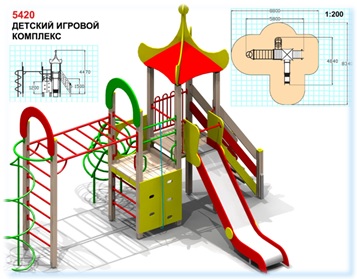 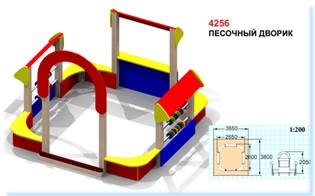 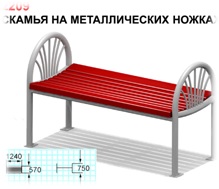 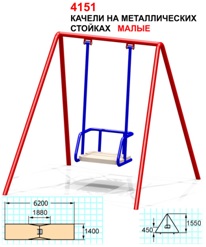 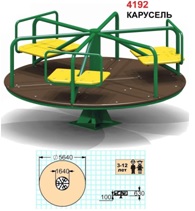 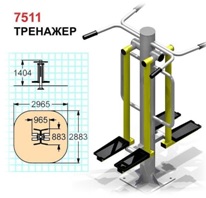 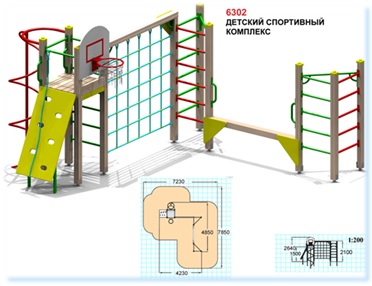 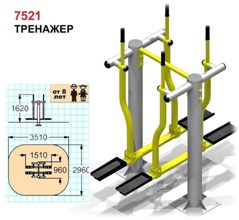 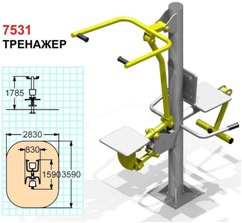 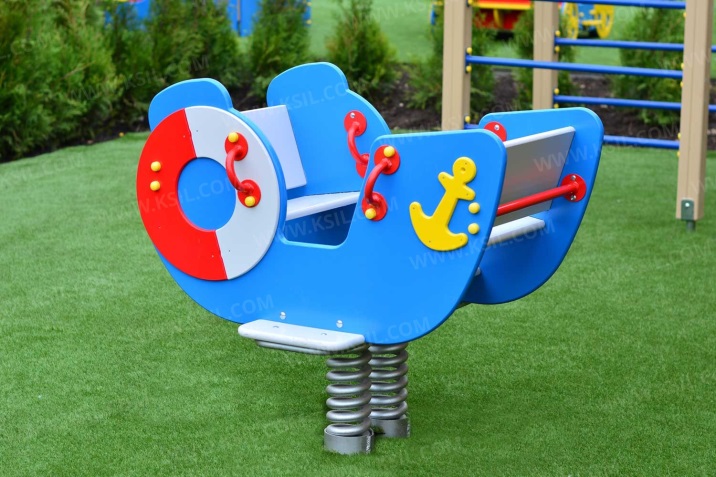 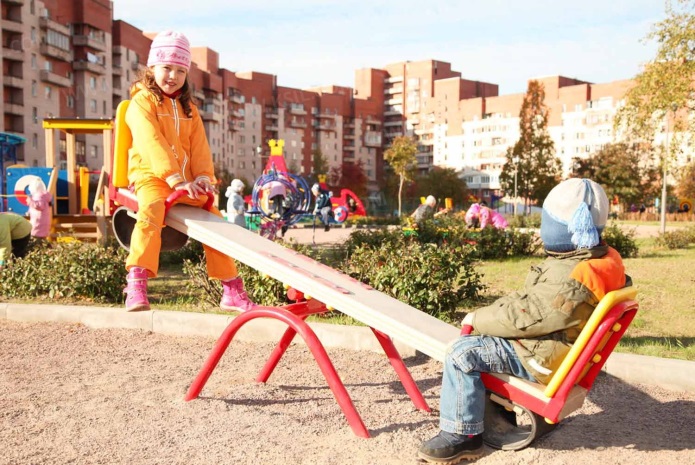 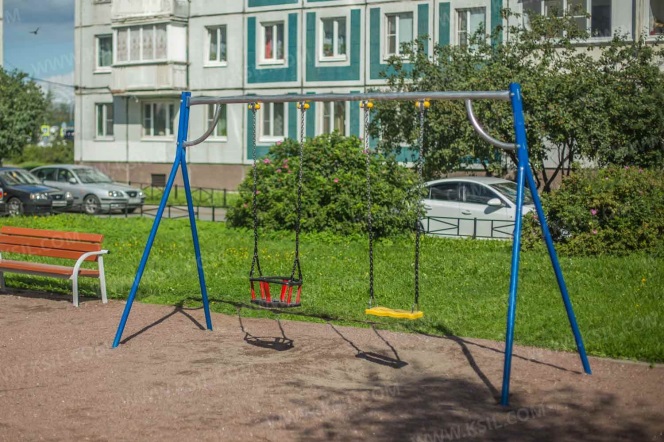 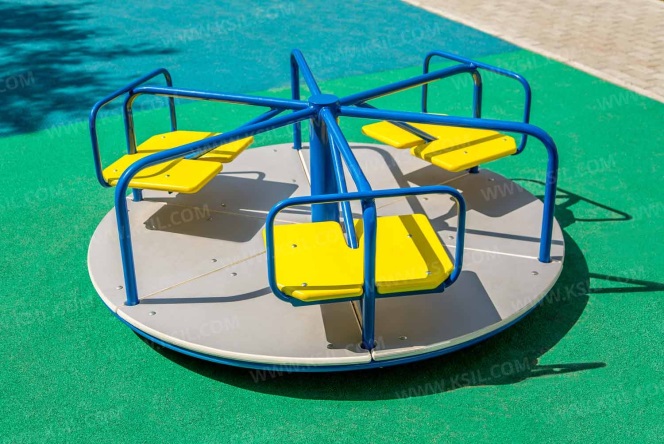 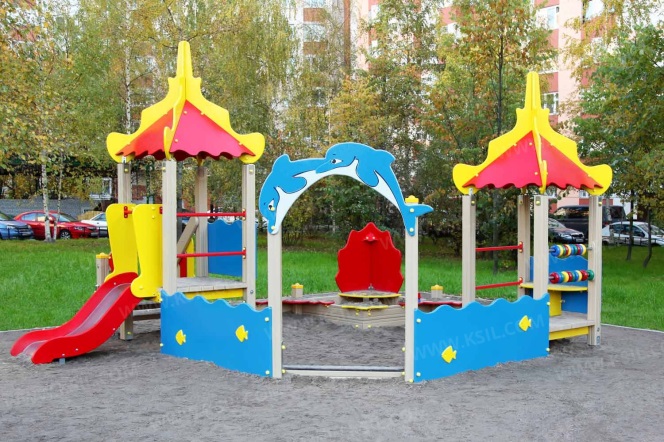 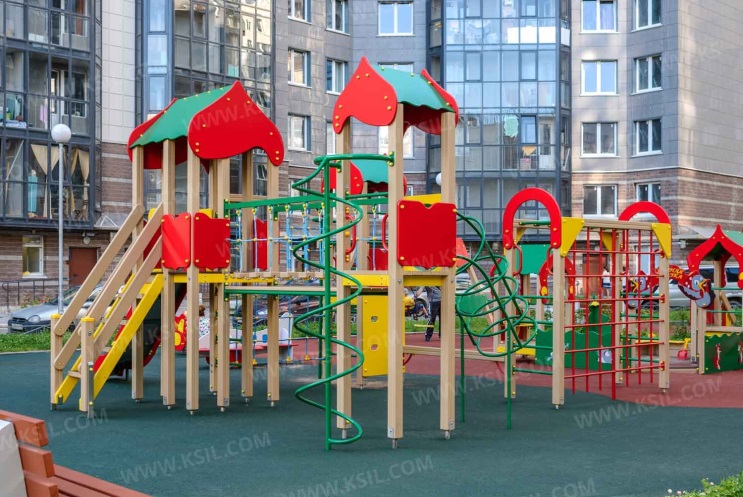 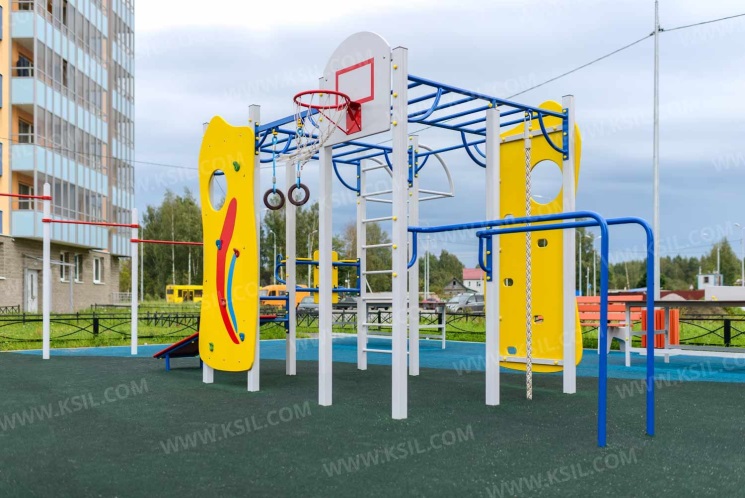 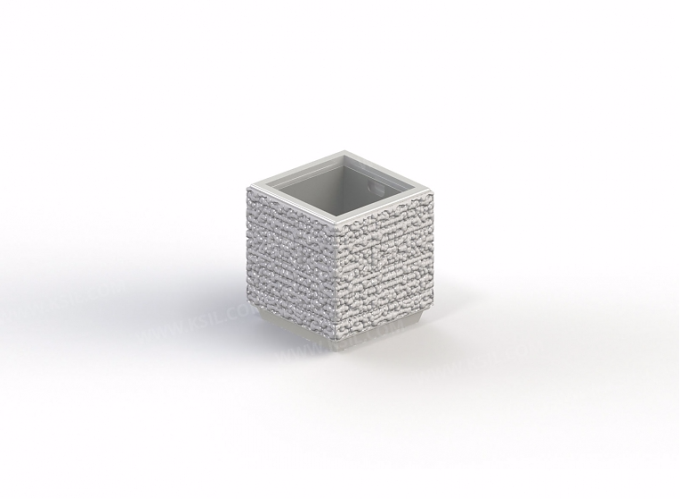 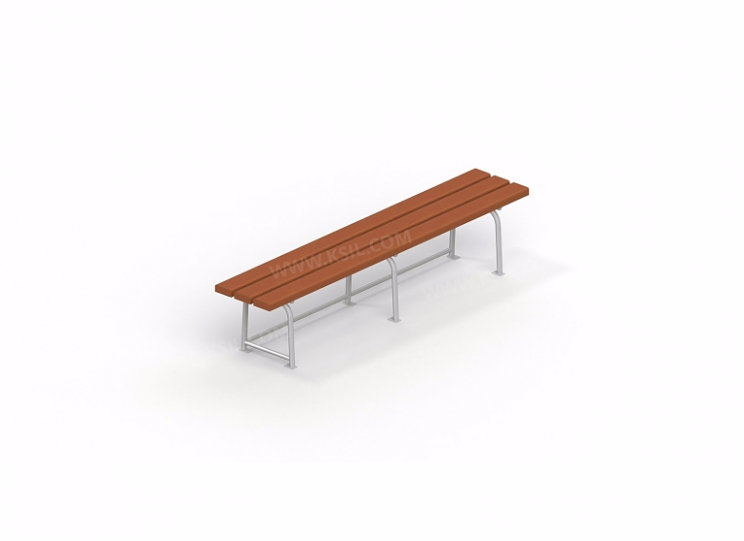 Таблица № 1Таблица № 1Таблица № 1Перечень многоквартирных домов муниципального образования «Корниловское сельское поселение  для включения в муниципальную программу "Формирование комфортной среды в муниципальном образовании «Корниловское сельское поселение» на 2018-2022 годыПеречень многоквартирных домов муниципального образования «Корниловское сельское поселение  для включения в муниципальную программу "Формирование комфортной среды в муниципальном образовании «Корниловское сельское поселение» на 2018-2022 годыПеречень многоквартирных домов муниципального образования «Корниловское сельское поселение  для включения в муниципальную программу "Формирование комфортной среды в муниципальном образовании «Корниловское сельское поселение» на 2018-2022 годыПеречень многоквартирных домов муниципального образования «Корниловское сельское поселение  для включения в муниципальную программу "Формирование комфортной среды в муниципальном образовании «Корниловское сельское поселение» на 2018-2022 годыПеречень многоквартирных домов муниципального образования «Корниловское сельское поселение  для включения в муниципальную программу "Формирование комфортной среды в муниципальном образовании «Корниловское сельское поселение» на 2018-2022 годыПеречень многоквартирных домов муниципального образования «Корниловское сельское поселение  для включения в муниципальную программу "Формирование комфортной среды в муниципальном образовании «Корниловское сельское поселение» на 2018-2022 годыПеречень многоквартирных домов муниципального образования «Корниловское сельское поселение  для включения в муниципальную программу "Формирование комфортной среды в муниципальном образовании «Корниловское сельское поселение» на 2018-2022 годыПеречень многоквартирных домов муниципального образования «Корниловское сельское поселение  для включения в муниципальную программу "Формирование комфортной среды в муниципальном образовании «Корниловское сельское поселение» на 2018-2022 годыПеречень многоквартирных домов муниципального образования «Корниловское сельское поселение  для включения в муниципальную программу "Формирование комфортной среды в муниципальном образовании «Корниловское сельское поселение» на 2018-2022 годы№ п/пКод МКД в Региональной программеАдрес МКДАдрес МКДАдрес МКДАдрес МКДАдрес МКДГод ввода в эксплуатацию МКДПлощадь№ п/пКод МКД в Региональной программенаименование муниципального района (городского округа)наименование сельского (городского) поселениянаселенный пунктулицадомГод ввода в эксплуатацию МКДПлощадь123456789Итогоxxxxx64388116989Томский районКорниловское сельское поселениес. Корниловоул. Гагарина181964113626990Томский районКорниловское сельское поселениес. Корниловоул. Гагарина201964113336991Томский районКорниловское сельское поселениес. Корниловоул. Гагарина231984375246992Томский районКорниловское сельское поселениес. Корниловоул. Гагарина251973374056993Томский районКорниловское сельское поселениес. Корниловоул. Гагарина271980770,8566994Томский районКорниловское сельское поселениес. Корниловоул. Гагарина291981634,176995Томский районКорниловское сельское поселениес. Корниловоул. Гагарина311979316,3486996Томский районКорниловское сельское поселениес. Корниловоул. Рыкуна81980801,296997Томский районКорниловское сельское поселениес. Корниловоул. Советская181988357,4106998Томский районКорниловское сельское поселениес. Корниловоул. Пролетарская161978380116999Томский районКорниловское сельское поселениес. Корниловоул. Голикова12/11950413,73. Перечень показателей цели и задач программы и сведения о порядке сбора информации по показателям и методике их расчета3. Перечень показателей цели и задач программы и сведения о порядке сбора информации по показателям и методике их расчета3. Перечень показателей цели и задач программы и сведения о порядке сбора информации по показателям и методике их расчета3. Перечень показателей цели и задач программы и сведения о порядке сбора информации по показателям и методике их расчета3. Перечень показателей цели и задач программы и сведения о порядке сбора информации по показателям и методике их расчета3. Перечень показателей цели и задач программы и сведения о порядке сбора информации по показателям и методике их расчета3. Перечень показателей цели и задач программы и сведения о порядке сбора информации по показателям и методике их расчета3. Перечень показателей цели и задач программы и сведения о порядке сбора информации по показателям и методике их расчета№ п/пНаименование показателяЕдиница измеренияПериодичность сбора данныхВременные характеристики показателяАлгоритм формирования (формула) расчёта показателяМетод сбора информацииОтветственный за сбор данных по показателю12345678Показатели задачи1. Формирование комфортной среды в муниципальном образовании«Корниловское сельское поселение»Показатели задачи1. Формирование комфортной среды в муниципальном образовании«Корниловское сельское поселение»Показатели задачи1. Формирование комфортной среды в муниципальном образовании«Корниловское сельское поселение»Показатели задачи1. Формирование комфортной среды в муниципальном образовании«Корниловское сельское поселение»Показатели задачи1. Формирование комфортной среды в муниципальном образовании«Корниловское сельское поселение»Показатели задачи1. Формирование комфортной среды в муниципальном образовании«Корниловское сельское поселение»Показатели задачи1. Формирование комфортной среды в муниципальном образовании«Корниловское сельское поселение»Показатели задачи1. Формирование комфортной среды в муниципальном образовании«Корниловское сельское поселение»1Показатель 1. Количество благоустроенных мест муниципальных территорий общего пользования, штм2.годза отчетный периодСводная информация показателяВедомственная статистикаАдминистрация Корниловского сельского поселения2Показатель 2. Протяженность обустроенных элементов ограждения, м. пог.ед.годза отчетный периодСводная информация показателяВедомственная статистикаАдминистрация Корниловского сельского поселения3Показатель 3. Площадь отремонтированных дворовых проездов, м2м2.годза отчетный периодСводная информация показателяВедомственная статистикаАдминистрация Корниловского сельского поселения4Показатель 4. Ремонт элементов освещения дворовых территорий, ед.шт.годза отчетный периодСводная информация показателяВедомственная статистикаАдминистрация Корниловского сельского поселения5Показатель 5. Количество установленных скамеек, шт.м. пог.годза отчетный периодСводная информация показателяВедомственная статистикаАдминистрация Корниловского сельского поселения6Показатель 6. Количество установленных урн для мусора, шт.шт.годза отчетный периодСводная информация показателяВедомственная статистикаАдминистрация Корниловского сельского поселения7Показатель 7. Количество оборудованных мест для сбора твердых коммунальных отходов, урн, шт.шт.годза отчетный периодСводная информация показателяВедомственная статистикаАдминистрация Корниловского сельского поселения8Показатель 8. Количество оборудования детских и(или) спортивных площадок, шт.шт.годза отчетный периодСводная информация показателяВедомственная статистикаАдминистрация Корниловского сельского поселения4. Перечень ведомственных целевых программ, основных мероприятий и ресурсное обеспечение реализации программы4. Перечень ведомственных целевых программ, основных мероприятий и ресурсное обеспечение реализации программы4. Перечень ведомственных целевых программ, основных мероприятий и ресурсное обеспечение реализации программы4. Перечень ведомственных целевых программ, основных мероприятий и ресурсное обеспечение реализации программы4. Перечень ведомственных целевых программ, основных мероприятий и ресурсное обеспечение реализации программы4. Перечень ведомственных целевых программ, основных мероприятий и ресурсное обеспечение реализации программы4. Перечень ведомственных целевых программ, основных мероприятий и ресурсное обеспечение реализации программы4. Перечень ведомственных целевых программ, основных мероприятий и ресурсное обеспечение реализации программы4. Перечень ведомственных целевых программ, основных мероприятий и ресурсное обеспечение реализации программы4. Перечень ведомственных целевых программ, основных мероприятий и ресурсное обеспечение реализации программы4. Перечень ведомственных целевых программ, основных мероприятий и ресурсное обеспечение реализации программы4. Перечень ведомственных целевых программ, основных мероприятий и ресурсное обеспечение реализации программы4. Перечень ведомственных целевых программ, основных мероприятий и ресурсное обеспечение реализации программы№ п/пНаименование подпрограммы, задачи подпрограммы, ВЦП (основного мероприятия) муниципальной программыСрок реализацииОбъем финансирования (тыс. рублей)В том числе за счет средствВ том числе за счет средствВ том числе за счет средствВ том числе за счет средствВ том числе за счет средствВ том числе за счет средствУчастник/ участник мероприятияПоказатели конечного результата ВЦП (основного мероприятия), показатели непосредственного результата мероприятий, входящих в состав основного мероприятия, по годам реализацииПоказатели конечного результата ВЦП (основного мероприятия), показатели непосредственного результата мероприятий, входящих в состав основного мероприятия, по годам реализации№ п/пНаименование подпрограммы, задачи подпрограммы, ВЦП (основного мероприятия) муниципальной программыСрок реализацииОбъем финансирования (тыс. рублей)федерального бюджета (по согласованию)областного бюджета (по согласованию)средства фонда реформирования ЖКХбюджета Томского районабюджетов сельских поселения (по согласованию)внебюджетных источников (по согласованию)Участник/ участник мероприятиянаименование и единица измерениязначения по годам реализации12345678910111213ПрограммаПрограммаПрограммаПрограммаПрограммаПрограммаПрограммаПрограммаПрограммаПрограммаПрограммаПрограмма1Задача 1 программы. «Формирование комфортной среды в муниципальном образовании «Корниловское сельское поселение» 2018-2022 годы»Задача 1 программы. «Формирование комфортной среды в муниципальном образовании «Корниловское сельское поселение» 2018-2022 годы»Задача 1 программы. «Формирование комфортной среды в муниципальном образовании «Корниловское сельское поселение» 2018-2022 годы»Задача 1 программы. «Формирование комфортной среды в муниципальном образовании «Корниловское сельское поселение» 2018-2022 годы»Задача 1 программы. «Формирование комфортной среды в муниципальном образовании «Корниловское сельское поселение» 2018-2022 годы»Задача 1 программы. «Формирование комфортной среды в муниципальном образовании «Корниловское сельское поселение» 2018-2022 годы»Задача 1 программы. «Формирование комфортной среды в муниципальном образовании «Корниловское сельское поселение» 2018-2022 годы»Задача 1 программы. «Формирование комфортной среды в муниципальном образовании «Корниловское сельское поселение» 2018-2022 годы»Задача 1 программы. «Формирование комфортной среды в муниципальном образовании «Корниловское сельское поселение» 2018-2022 годы»Задача 1 программы. «Формирование комфортной среды в муниципальном образовании «Корниловское сельское поселение» 2018-2022 годы»Задача 1 программы. «Формирование комфортной среды в муниципальном образовании «Корниловское сельское поселение» 2018-2022 годы»Задача 1 программы. «Формирование комфортной среды в муниципальном образовании «Корниловское сельское поселение» 2018-2022 годы»1.1.ВЦП 1нетнетнетнетнетнетнетнетнетнетнет1.2.Основное мероприятие 1. «Формирование комфортной среды в муниципальном образовании «Корниловское сельское поселение», в том числе:всего5000,00*3500,00*1475,00*0025,00*0Администрация Корниловского сельского поселенияКоличество  благоустроенных наиболее посещаемых муниципальных территорий общего пользования в муниципальном образовании «Корниловское сельское поселение шт.61.2.Основное мероприятие 1. «Формирование комфортной среды в муниципальном образовании «Корниловское сельское поселение», в том числе:всего5000,00*3500,00*1475,00*0025,00*0Администрация Корниловского сельского поселенияПротяженность обустроенных элементов ограждения, м. пог.8511.2.Основное мероприятие 1. «Формирование комфортной среды в муниципальном образовании «Корниловское сельское поселение», в том числе:всего5000,00*3500,00*1475,00*0025,00*0Администрация Корниловского сельского поселенияПлощадь отремонтированных дворовых проездов, м255941.2.Основное мероприятие 1. «Формирование комфортной среды в муниципальном образовании «Корниловское сельское поселение», в том числе:всего5000,00*3500,00*1475,00*0025,00*0Администрация Корниловского сельского поселенияРемонт элементов освещения дворовых территорий, м221.2.Основное мероприятие 1. «Формирование комфортной среды в муниципальном образовании «Корниловское сельское поселение», в том числе:всего5000,00*3500,00*1475,00*0025,00*0Администрация Корниловского сельского поселенияКоличество установленных скамеек, шт.211.2.Основное мероприятие 1. «Формирование комфортной среды в муниципальном образовании «Корниловское сельское поселение», в том числе:всего5000,00*3500,00*1475,00*0025,00*0Администрация Корниловского сельского поселенияКоличество установленных урн для мусора, шт.211.2.Основное мероприятие 1. «Формирование комфортной среды в муниципальном образовании «Корниловское сельское поселение», в том числе:всего5000,00*3500,00*1475,00*0025,00*0Администрация Корниловского сельского поселенияКоличество оборудованных мест для сбора твердых коммунальных отходов, шт.31.2.Основное мероприятие 1. «Формирование комфортной среды в муниципальном образовании «Корниловское сельское поселение», в том числе:всего5000,00*3500,00*1475,00*0025,00*0Администрация Корниловского сельского поселенияКоличество оборудованных детских и (или) спортивных площадок, шт.61.2.Основное мероприятие 1. «Формирование комфортной среды в муниципальном образовании «Корниловское сельское поселение», в том числе:2018 год0*0*0*0*0*0*0*Администрация Корниловского сельского поселенияКоличество  благоустроенных наиболее посещаемых муниципальных территорий общего пользования в муниципальном образовании «Корниловское сельское поселение, шт.1.2.Основное мероприятие 1. «Формирование комфортной среды в муниципальном образовании «Корниловское сельское поселение», в том числе:2018 год0*0*0*0*0*0*0*Администрация Корниловского сельского поселенияПротяженность обустроенных элементов ограждения, м. пог.1.2.Основное мероприятие 1. «Формирование комфортной среды в муниципальном образовании «Корниловское сельское поселение», в том числе:2018 год0*0*0*0*0*0*0*Администрация Корниловского сельского поселенияПлощадь отремонтированных дворовых проездов, м21.2.Основное мероприятие 1. «Формирование комфортной среды в муниципальном образовании «Корниловское сельское поселение», в том числе:2018 год0*0*0*0*0*0*0*Администрация Корниловского сельского поселенияРемонт элементов освещения дворовых территорий, м21.2.Основное мероприятие 1. «Формирование комфортной среды в муниципальном образовании «Корниловское сельское поселение», в том числе:2018 год0*0*0*0*0*0*0*Администрация Корниловского сельского поселенияКоличество установленных скамеек, шт.1.2.Основное мероприятие 1. «Формирование комфортной среды в муниципальном образовании «Корниловское сельское поселение», в том числе:2018 год0*0*0*0*0*0*0*Администрация Корниловского сельского поселенияКоличество установленных урн для мусора, шт.1.2.Основное мероприятие 1. «Формирование комфортной среды в муниципальном образовании «Корниловское сельское поселение», в том числе:2018 год0*0*0*0*0*0*0*Администрация Корниловского сельского поселенияКоличество оборудованных мест для сбора твердых коммунальных отходов, шт.1.2.Основное мероприятие 1. «Формирование комфортной среды в муниципальном образовании «Корниловское сельское поселение», в том числе:2018 год0*0*0*0*0*0*0*Администрация Корниловского сельского поселенияКоличество оборудованных детских и (или) спортивных площадок, шт.1.2.Основное мероприятие 1. «Формирование комфортной среды в муниципальном образовании «Корниловское сельское поселение», в том числе:2019 год0*0*0*0*0*0*0*Администрация Корниловского сельского поселенияКоличество  благоустроенных наиболее посещаемых муниципальных территорий общего пользования в муниципальном образовании «Корниловское сельское поселение, шт.1.2.Основное мероприятие 1. «Формирование комфортной среды в муниципальном образовании «Корниловское сельское поселение», в том числе:2019 год0*0*0*0*0*0*0*Администрация Корниловского сельского поселенияПротяженность обустроенных элементов ограждения, м. пог.1.2.Основное мероприятие 1. «Формирование комфортной среды в муниципальном образовании «Корниловское сельское поселение», в том числе:2019 год0*0*0*0*0*0*0*Администрация Корниловского сельского поселенияПлощадь отремонтированных дворовых проездов, м21.2.Основное мероприятие 1. «Формирование комфортной среды в муниципальном образовании «Корниловское сельское поселение», в том числе:2019 год0*0*0*0*0*0*0*Администрация Корниловского сельского поселенияРемонт элементов освещения дворовых территорий, м21.2.Основное мероприятие 1. «Формирование комфортной среды в муниципальном образовании «Корниловское сельское поселение», в том числе:2019 год0*0*0*0*0*0*0*Администрация Корниловского сельского поселенияКоличество установленных скамеек, шт.1.2.Основное мероприятие 1. «Формирование комфортной среды в муниципальном образовании «Корниловское сельское поселение», в том числе:2019 год0*0*0*0*0*0*0*Администрация Корниловского сельского поселенияКоличество установленных урн для мусора, шт.1.2.Основное мероприятие 1. «Формирование комфортной среды в муниципальном образовании «Корниловское сельское поселение», в том числе:2019 год0*0*0*0*0*0*0*Администрация Корниловского сельского поселенияКоличество оборудованных мест для сбора твердых коммунальных отходов, шт.1.2.Основное мероприятие 1. «Формирование комфортной среды в муниципальном образовании «Корниловское сельское поселение», в том числе:2019 год0*0*0*0*0*0*0*Администрация Корниловского сельского поселенияКоличество оборудованных детских и (или) спортивных площадок, шт.1.2.Основное мероприятие 1. «Формирование комфортной среды в муниципальном образовании «Корниловское сельское поселение», в том числе:2020 год0*0*0*0*0*0*0*Администрация Корниловского сельского поселенияКоличество  благоустроенных наиболее посещаемых муниципальных территорий общего пользования в муниципальном образовании «Корниловское сельское поселение, шт.1.2.Основное мероприятие 1. «Формирование комфортной среды в муниципальном образовании «Корниловское сельское поселение», в том числе:2020 год0*0*0*0*0*0*0*Администрация Корниловского сельского поселенияПротяженность обустроенных элементов ограждения, м. пог.1.2.Основное мероприятие 1. «Формирование комфортной среды в муниципальном образовании «Корниловское сельское поселение», в том числе:2020 год0*0*0*0*0*0*0*Администрация Корниловского сельского поселенияПлощадь отремонтированных дворовых проездов, м21.2.Основное мероприятие 1. «Формирование комфортной среды в муниципальном образовании «Корниловское сельское поселение», в том числе:2020 год0*0*0*0*0*0*0*Администрация Корниловского сельского поселенияРемонт элементов освещения дворовых территорий, м21.2.Основное мероприятие 1. «Формирование комфортной среды в муниципальном образовании «Корниловское сельское поселение», в том числе:2020 год0*0*0*0*0*0*0*Администрация Корниловского сельского поселенияКоличество установленных скамеек, шт.1.2.Основное мероприятие 1. «Формирование комфортной среды в муниципальном образовании «Корниловское сельское поселение», в том числе:2020 год0*0*0*0*0*0*0*Администрация Корниловского сельского поселенияКоличество установленных урн для мусора, шт.1.2.Основное мероприятие 1. «Формирование комфортной среды в муниципальном образовании «Корниловское сельское поселение», в том числе:2020 год0*0*0*0*0*0*0*Администрация Корниловского сельского поселенияКоличество оборудованных мест для сбора твердых коммунальных отходов, шт.1.2.Основное мероприятие 1. «Формирование комфортной среды в муниципальном образовании «Корниловское сельское поселение», в том числе:2020 год0*0*0*0*0*0*0*Администрация Корниловского сельского поселенияКоличество оборудованных детских и (или) спортивных площадок, шт.1.2.Основное мероприятие 1. «Формирование комфортной среды в муниципальном образовании «Корниловское сельское поселение», в том числе:2021 год0*0*0*0*0*0*0*Администрация Корниловского сельского поселенияКоличество  благоустроенных наиболее посещаемых муниципальных территорий общего пользования в муниципальном образовании «Корниловское сельское поселение , шт.1.2.Основное мероприятие 1. «Формирование комфортной среды в муниципальном образовании «Корниловское сельское поселение», в том числе:2021 год0*0*0*0*0*0*0*Администрация Корниловского сельского поселенияПротяженность обустроенных элементов ограждения, м. пог.1.2.Основное мероприятие 1. «Формирование комфортной среды в муниципальном образовании «Корниловское сельское поселение», в том числе:2021 год0*0*0*0*0*0*0*Администрация Корниловского сельского поселенияПлощадь отремонтированных дворовых проездов, м21.2.Основное мероприятие 1. «Формирование комфортной среды в муниципальном образовании «Корниловское сельское поселение», в том числе:2021 год0*0*0*0*0*0*0*Администрация Корниловского сельского поселенияРемонт элементов освещения дворовых территорий, м21.2.Основное мероприятие 1. «Формирование комфортной среды в муниципальном образовании «Корниловское сельское поселение», в том числе:2021 год0*0*0*0*0*0*0*Администрация Корниловского сельского поселенияКоличество установленных скамеек, шт.1.2.Основное мероприятие 1. «Формирование комфортной среды в муниципальном образовании «Корниловское сельское поселение», в том числе:2021 год0*0*0*0*0*0*0*Администрация Корниловского сельского поселенияКоличество установленных урн для мусора, шт.1.2.Основное мероприятие 1. «Формирование комфортной среды в муниципальном образовании «Корниловское сельское поселение», в том числе:2021 год0*0*0*0*0*0*0*Администрация Корниловского сельского поселенияКоличество оборудованных мест для сбора твердых коммунальных отходов, шт.1.2.Основное мероприятие 1. «Формирование комфортной среды в муниципальном образовании «Корниловское сельское поселение», в том числе:2021 год0*0*0*0*0*0*0*Администрация Корниловского сельского поселенияКоличество оборудованных детских и (или) спортивных площадок, шт.1.2.Основное мероприятие 1. «Формирование комфортной среды в муниципальном образовании «Корниловское сельское поселение», в том числе:2022 год5000,00*3500,00*1475,00*0025,00*0Администрация Корниловского сельского поселенияКоличество  благоустроенных наиболее посещаемых муниципальных территорий общего пользования в муниципальном образовании «Корниловское сельское поселение, шт.1.2.Основное мероприятие 1. «Формирование комфортной среды в муниципальном образовании «Корниловское сельское поселение», в том числе:2022 год5000,00*3500,00*1475,00*0025,00*0Администрация Корниловского сельского поселенияПротяженность обустроенных элементов ограждения, м. пог.1.2.Основное мероприятие 1. «Формирование комфортной среды в муниципальном образовании «Корниловское сельское поселение», в том числе:2022 год5000,00*3500,00*1475,00*0025,00*0Администрация Корниловского сельского поселенияПлощадь отремонтированных дворовых проездов, м21.2.Основное мероприятие 1. «Формирование комфортной среды в муниципальном образовании «Корниловское сельское поселение», в том числе:2022 год5000,00*3500,00*1475,00*0025,00*0Администрация Корниловского сельского поселенияРемонт элементов освещения дворовых территорий, м21.2.Основное мероприятие 1. «Формирование комфортной среды в муниципальном образовании «Корниловское сельское поселение», в том числе:2022 год5000,00*3500,00*1475,00*0025,00*0Администрация Корниловского сельского поселенияКоличество установленных скамеек, шт.1.2.Основное мероприятие 1. «Формирование комфортной среды в муниципальном образовании «Корниловское сельское поселение», в том числе:2022 год5000,00*3500,00*1475,00*0025,00*0Администрация Корниловского сельского поселенияКоличество установленных урн для мусора, шт.1.2.Основное мероприятие 1. «Формирование комфортной среды в муниципальном образовании «Корниловское сельское поселение», в том числе:2022 год5000,00*3500,00*1475,00*0025,00*0Администрация Корниловского сельского поселенияКоличество оборудованных мест для сбора твердых коммунальных отходов, шт.1.2.Основное мероприятие 1. «Формирование комфортной среды в муниципальном образовании «Корниловское сельское поселение», в том числе:2022 год5000,00*3500,00*1475,00*0025,00*0Администрация Корниловского сельского поселенияКоличество оборудованных детских и (или) спортивных площадок, шт.Мероприятие .«Благоустройство дворовой территории многоквартирного дома по адресу Томская область, Томский район,с.Корнилово, ул.Гагарина, 18-20»ВсегоАдминистрация Корниловского сельского поселенияКоличество  благоустроенных наиболее посещаемых муниципальных территорий общего пользования Томского района , шт.Мероприятие .«Благоустройство дворовой территории многоквартирного дома по адресу Томская область, Томский район,с.Корнилово, ул.Гагарина, 18-20»ВсегоАдминистрация Корниловского сельского поселенияПротяженность обустроенных элементов ограждения, м. пог.207Мероприятие .«Благоустройство дворовой территории многоквартирного дома по адресу Томская область, Томский район,с.Корнилово, ул.Гагарина, 18-20»ВсегоАдминистрация Корниловского сельского поселенияПлощадь отремонтированных дворовых проездов, м2150Мероприятие .«Благоустройство дворовой территории многоквартирного дома по адресу Томская область, Томский район,с.Корнилово, ул.Гагарина, 18-20»2016 годАдминистрация Корниловского сельского поселенияРемонт элементов освещения дворовых территорий, м22Мероприятие .«Благоустройство дворовой территории многоквартирного дома по адресу Томская область, Томский район,с.Корнилово, ул.Гагарина, 18-20»2017 годАдминистрация Корниловского сельского поселенияКоличество установленных скамеек, шт.4Мероприятие .«Благоустройство дворовой территории многоквартирного дома по адресу Томская область, Томский район,с.Корнилово, ул.Гагарина, 18-20»2018 годАдминистрация Корниловского сельского поселенияКоличество установленных урн для мусора, шт.4Мероприятие .«Благоустройство дворовой территории многоквартирного дома по адресу Томская область, Томский район,с.Корнилово, ул.Гагарина, 18-20»2019 годАдминистрация Корниловского сельского поселенияКоличество оборудованных мест для сбора твердых коммунальных отходов, шт.1Мероприятие .«Благоустройство дворовой территории многоквартирного дома по адресу Томская область, Томский район,с.Корнилово, ул.Гагарина, 18-20»2022 год555,57*388,89*163,89*002,78*0Администрация Корниловского сельского поселенияКоличество оборудованных детских и (или) спортивных площадок, шт.1Мероприятие  «Благоустройство дворовой территории многоквартирного дома по адресу Томская область, Томский район,с.Корнилово, ул.Рыкуна, 8»ВсегоАдминистрация Корниловского сельского поселенияКоличество  благоустроенных наиболее посещаемых муниципальных территорий общего пользования в муниципальном образовании «Корниловское сельское поселение, шт.Мероприятие  «Благоустройство дворовой территории многоквартирного дома по адресу Томская область, Томский район,с.Корнилово, ул.Рыкуна, 8»ВсегоАдминистрация Корниловского сельского поселенияПротяженность обустроенных элементов ограждения, м. пог.154Мероприятие  «Благоустройство дворовой территории многоквартирного дома по адресу Томская область, Томский район,с.Корнилово, ул.Рыкуна, 8»ВсегоАдминистрация Корниловского сельского поселенияПлощадь отремонтированных дворовых проездов, м2100Мероприятие  «Благоустройство дворовой территории многоквартирного дома по адресу Томская область, Томский район,с.Корнилово, ул.Рыкуна, 8»2018 годАдминистрация Корниловского сельского поселенияРемонт элементов освещения дворовых территорий, м20Мероприятие  «Благоустройство дворовой территории многоквартирного дома по адресу Томская область, Томский район,с.Корнилово, ул.Рыкуна, 8»2019 годАдминистрация Корниловского сельского поселенияКоличество установленных скамеек, шт.2Мероприятие  «Благоустройство дворовой территории многоквартирного дома по адресу Томская область, Томский район,с.Корнилово, ул.Рыкуна, 8»2020 годАдминистрация Корниловского сельского поселенияКоличество установленных урн для мусора, шт.2Мероприятие  «Благоустройство дворовой территории многоквартирного дома по адресу Томская область, Томский район,с.Корнилово, ул.Рыкуна, 8»2022 годАдминистрация Корниловского сельского поселенияКоличество оборудованных мест для сбора твердых коммунальных отходов, шт.0Мероприятие  «Благоустройство дворовой территории многоквартирного дома по адресу Томская область, Томский район,с.Корнилово, ул.Рыкуна, 8»2022 год555,57*388,89*163,89*002,78*0Администрация Корниловского сельского поселенияКоличество оборудованных детских и (или) спортивных площадок, шт.0Мероприятие  «Благоустройство дворовой территории многоквартирного дома по адресу Томская область, Томский район,с.Корнилово, ул.Гагарина, 23, ул.Гагарина, 25»ВсегоАдминистрация Корниловского сельского поселенияКоличество  благоустроенных наиболее посещаемых муниципальных территорий общего пользования в муниципальном образовании «Корниловское сельское поселение , шт.Мероприятие  «Благоустройство дворовой территории многоквартирного дома по адресу Томская область, Томский район,с.Корнилово, ул.Гагарина, 23, ул.Гагарина, 25»ВсегоАдминистрация Корниловского сельского поселенияПротяженность обустроенных элементов ограждения, м. пог.0Мероприятие  «Благоустройство дворовой территории многоквартирного дома по адресу Томская область, Томский район,с.Корнилово, ул.Гагарина, 23, ул.Гагарина, 25»ВсегоАдминистрация Корниловского сельского поселенияПлощадь отремонтированных дворовых проездов, м23950Мероприятие  «Благоустройство дворовой территории многоквартирного дома по адресу Томская область, Томский район,с.Корнилово, ул.Гагарина, 23, ул.Гагарина, 25»2018 годАдминистрация Корниловского сельского поселенияРемонт элементов освещения дворовых территорий, м20Мероприятие  «Благоустройство дворовой территории многоквартирного дома по адресу Томская область, Томский район,с.Корнилово, ул.Гагарина, 23, ул.Гагарина, 25»2019 годАдминистрация Корниловского сельского поселенияКоличество установленных скамеек, шт.8Мероприятие  «Благоустройство дворовой территории многоквартирного дома по адресу Томская область, Томский район,с.Корнилово, ул.Гагарина, 23, ул.Гагарина, 25»2020 годАдминистрация Корниловского сельского поселенияКоличество установленных урн для мусора, шт.8Мероприятие  «Благоустройство дворовой территории многоквартирного дома по адресу Томская область, Томский район,с.Корнилово, ул.Гагарина, 23, ул.Гагарина, 25»2021 годАдминистрация Корниловского сельского поселенияКоличество оборудованных мест для сбора твердых коммунальных отходов, шт.0Мероприятие  «Благоустройство дворовой территории многоквартирного дома по адресу Томская область, Томский район,с.Корнилово, ул.Гагарина, 23, ул.Гагарина, 25»2022 год555,57*388,89*163,89*002,78*0Администрация Корниловского сельского поселенияКоличество оборудованных детских и (или) спортивных площадок, шт.1Мероприятие  «Благоустройство дворовой территории многоквартирного дома по адресу Томская область, Томский район,с.Корнилово, ул.Гагарина, 27»ВсегоАдминистрация Корниловского сельского поселенияКоличество  благоустроенных наиболее посещаемых муниципальных территорий общего пользования в муниципальном образовании «Корниловское сельское поселение , шт.Мероприятие  «Благоустройство дворовой территории многоквартирного дома по адресу Томская область, Томский район,с.Корнилово, ул.Гагарина, 27»Администрация Корниловского сельского поселенияПротяженность обустроенных элементов ограждения, м. пог.162Мероприятие  «Благоустройство дворовой территории многоквартирного дома по адресу Томская область, Томский район,с.Корнилово, ул.Гагарина, 27»Администрация Корниловского сельского поселенияПлощадь отремонтированных дворовых проездов, м2300Мероприятие  «Благоустройство дворовой территории многоквартирного дома по адресу Томская область, Томский район,с.Корнилово, ул.Гагарина, 27»2018 годАдминистрация Корниловского сельского поселенияРемонт элементов освещения дворовых территорий, м20Мероприятие  «Благоустройство дворовой территории многоквартирного дома по адресу Томская область, Томский район,с.Корнилово, ул.Гагарина, 27»2019 годАдминистрация Корниловского сельского поселенияКоличество установленных скамеек, шт.2Мероприятие  «Благоустройство дворовой территории многоквартирного дома по адресу Томская область, Томский район,с.Корнилово, ул.Гагарина, 27»2020 годАдминистрация Корниловского сельского поселенияКоличество установленных урн для мусора, шт.2Мероприятие  «Благоустройство дворовой территории многоквартирного дома по адресу Томская область, Томский район,с.Корнилово, ул.Гагарина, 27»2021 годАдминистрация Корниловского сельского поселенияКоличество оборудованных мест для сбора твердых коммунальных отходов, шт.0Мероприятие  «Благоустройство дворовой территории многоквартирного дома по адресу Томская область, Томский район,с.Корнилово, ул.Гагарина, 27»2022 год555,57*388,89*163,89*002,78*0Администрация Корниловского сельского поселенияКоличество оборудованных детских и (или) спортивных площадок, шт.0Мероприятие  «Благоустройство дворовой территории многоквартирного дома по адресу Томская область, Томский район,с.Корнилово, ул.Гагарина, 29»ВсегоАдминистрация Корниловского сельского поселенияКоличество  благоустроенных наиболее посещаемых муниципальных территорий общего пользования в муниципальном образовании «Корниловское сельское поселение , шт.Мероприятие  «Благоустройство дворовой территории многоквартирного дома по адресу Томская область, Томский район,с.Корнилово, ул.Гагарина, 29»Администрация Корниловского сельского поселенияПротяженность обустроенных элементов ограждения, м. пог.108Мероприятие  «Благоустройство дворовой территории многоквартирного дома по адресу Томская область, Томский район,с.Корнилово, ул.Гагарина, 29»Администрация Корниловского сельского поселенияПлощадь отремонтированных дворовых проездов, м2494Мероприятие  «Благоустройство дворовой территории многоквартирного дома по адресу Томская область, Томский район,с.Корнилово, ул.Гагарина, 29»2018 годАдминистрация Корниловского сельского поселенияРемонт элементов освещения дворовых территорий, м20Мероприятие  «Благоустройство дворовой территории многоквартирного дома по адресу Томская область, Томский район,с.Корнилово, ул.Гагарина, 29»2019 годАдминистрация Корниловского сельского поселенияКоличество установленных скамеек, шт.1Мероприятие  «Благоустройство дворовой территории многоквартирного дома по адресу Томская область, Томский район,с.Корнилово, ул.Гагарина, 29»2020 годАдминистрация Корниловского сельского поселенияКоличество установленных урн для мусора, шт.1Мероприятие  «Благоустройство дворовой территории многоквартирного дома по адресу Томская область, Томский район,с.Корнилово, ул.Гагарина, 29»2021 годАдминистрация Корниловского сельского поселенияКоличество оборудованных мест для сбора твердых коммунальных отходов, шт.0Мероприятие  «Благоустройство дворовой территории многоквартирного дома по адресу Томская область, Томский район,с.Корнилово, ул.Гагарина, 29»2022 год555,57*388,89*163,89*002,78*0Администрация Корниловского сельского поселенияКоличество оборудованных детских и (или) спортивных площадок, шт.0Мероприятие  «Благоустройство дворовой территории многоквартирного дома по адресу Томская область, Томский район,с.Корнилово, ул.Гагарина, 31»ВсегоАдминистрация Корниловского сельского поселенияКоличество  благоустроенных наиболее посещаемых муниципальных территорий общего пользования в муниципальном образовании «Корниловское сельское поселение , шт.Мероприятие  «Благоустройство дворовой территории многоквартирного дома по адресу Томская область, Томский район,с.Корнилово, ул.Гагарина, 31»Администрация Корниловского сельского поселенияПротяженность обустроенных элементов ограждения, м. пог.0Мероприятие  «Благоустройство дворовой территории многоквартирного дома по адресу Томская область, Томский район,с.Корнилово, ул.Гагарина, 31»Администрация Корниловского сельского поселенияПлощадь отремонтированных дворовых проездов, м2100Мероприятие  «Благоустройство дворовой территории многоквартирного дома по адресу Томская область, Томский район,с.Корнилово, ул.Гагарина, 31»2018 годАдминистрация Корниловского сельского поселенияРемонт элементов освещения дворовых территорий, м20Мероприятие  «Благоустройство дворовой территории многоквартирного дома по адресу Томская область, Томский район,с.Корнилово, ул.Гагарина, 31»2019 годАдминистрация Корниловского сельского поселенияКоличество установленных скамеек, шт.1Мероприятие  «Благоустройство дворовой территории многоквартирного дома по адресу Томская область, Томский район,с.Корнилово, ул.Гагарина, 31»2020 годАдминистрация Корниловского сельского поселенияКоличество установленных урн для мусора, шт.1Мероприятие  «Благоустройство дворовой территории многоквартирного дома по адресу Томская область, Томский район,с.Корнилово, ул.Гагарина, 31»2021 годАдминистрация Корниловского сельского поселенияКоличество оборудованных мест для сбора твердых коммунальных отходов, шт.0Мероприятие  «Благоустройство дворовой территории многоквартирного дома по адресу Томская область, Томский район,с.Корнилово, ул.Гагарина, 31»2022 год555,57*388,89*163,89*002,78*0Администрация Корниловского сельского поселенияКоличество оборудованных детских и (или) спортивных площадок, шт.0Мероприятие  «Благоустройство дворовой территории многоквартирного дома по адресу Томская область, Томский район,с.Корнилово, ул. Голикова, 12/1»ВсегоАдминистрация Корниловского сельского поселенияКоличество  благоустроенных наиболее посещаемых муниципальных территорий общего пользования в муниципальном образовании «Корниловское сельское поселение , шт.Мероприятие  «Благоустройство дворовой территории многоквартирного дома по адресу Томская область, Томский район,с.Корнилово, ул. Голикова, 12/1»Администрация Корниловского сельского поселенияПротяженность обустроенных элементов ограждения, м. пог.80Мероприятие  «Благоустройство дворовой территории многоквартирного дома по адресу Томская область, Томский район,с.Корнилово, ул. Голикова, 12/1»Администрация Корниловского сельского поселенияПлощадь отремонтированных дворовых проездов, м2300Мероприятие  «Благоустройство дворовой территории многоквартирного дома по адресу Томская область, Томский район,с.Корнилово, ул. Голикова, 12/1»2018 годАдминистрация Корниловского сельского поселенияРемонт элементов освещения дворовых территорий, м20Мероприятие  «Благоустройство дворовой территории многоквартирного дома по адресу Томская область, Томский район,с.Корнилово, ул. Голикова, 12/1»2019 годАдминистрация Корниловского сельского поселенияКоличество установленных скамеек, шт.1Мероприятие  «Благоустройство дворовой территории многоквартирного дома по адресу Томская область, Томский район,с.Корнилово, ул. Голикова, 12/1»2020 годАдминистрация Корниловского сельского поселенияКоличество установленных урн для мусора, шт.1Мероприятие  «Благоустройство дворовой территории многоквартирного дома по адресу Томская область, Томский район,с.Корнилово, ул. Голикова, 12/1»2021 годАдминистрация Корниловского сельского поселенияКоличество оборудованных мест для сбора твердых коммунальных отходов, шт.1Мероприятие  «Благоустройство дворовой территории многоквартирного дома по адресу Томская область, Томский район,с.Корнилово, ул. Голикова, 12/1»2022 год555,57*388,89*163,89*002,78*0Администрация Корниловского сельского поселенияКоличество оборудованных детских и (или) спортивных площадок, шт.0Мероприятие  «Благоустройство дворовой территории многоквартирного дома по адресу Томская область, Томский район,с.Корнилово, ул. Советская, 18»ВсегоАдминистрация Корниловского сельского поселенияКоличество  благоустроенных наиболее посещаемых муниципальных территорий общего пользования в муниципальном образовании «Корниловское сельское поселение , шт.Мероприятие  «Благоустройство дворовой территории многоквартирного дома по адресу Томская область, Томский район,с.Корнилово, ул. Советская, 18»Администрация Корниловского сельского поселенияПротяженность обустроенных элементов ограждения, м. пог.140Мероприятие  «Благоустройство дворовой территории многоквартирного дома по адресу Томская область, Томский район,с.Корнилово, ул. Советская, 18»Администрация Корниловского сельского поселенияПлощадь отремонтированных дворовых проездов, м2100Мероприятие  «Благоустройство дворовой территории многоквартирного дома по адресу Томская область, Томский район,с.Корнилово, ул. Советская, 18»2018 годАдминистрация Корниловского сельского поселенияРемонт элементов освещения дворовых территорий, м20Мероприятие  «Благоустройство дворовой территории многоквартирного дома по адресу Томская область, Томский район,с.Корнилово, ул. Советская, 18»2019 годАдминистрация Корниловского сельского поселенияКоличество установленных скамеек, шт.1Мероприятие  «Благоустройство дворовой территории многоквартирного дома по адресу Томская область, Томский район,с.Корнилово, ул. Советская, 18»2020 годАдминистрация Корниловского сельского поселенияКоличество установленных урн для мусора, шт.1Мероприятие  «Благоустройство дворовой территории многоквартирного дома по адресу Томская область, Томский район,с.Корнилово, ул. Советская, 18»2021 годАдминистрация Корниловского сельского поселенияКоличество оборудованных мест для сбора твердых коммунальных отходов, шт.1Мероприятие  «Благоустройство дворовой территории многоквартирного дома по адресу Томская область, Томский район,с.Корнилово, ул. Советская, 18»2022 год555,57*388,89*163,89*002,78*0Администрация Корниловского сельского поселенияКоличество оборудованных детских и (или) спортивных площадок, шт.0Мероприятие  «Благоустройство дворовой территории многоквартирного дома по адресу Томская область, Томский район,с.Корнилово, ул. Пролетарская, 16»ВсегоАдминистрация Корниловского сельского поселенияКоличество  благоустроенных наиболее посещаемых муниципальных территорий общего пользования в муниципальном образовании «Корниловское сельское поселение , шт.Мероприятие  «Благоустройство дворовой территории многоквартирного дома по адресу Томская область, Томский район,с.Корнилово, ул. Пролетарская, 16»Администрация Корниловского сельского поселенияПротяженность обустроенных элементов ограждения, м. пог.0Мероприятие  «Благоустройство дворовой территории многоквартирного дома по адресу Томская область, Томский район,с.Корнилово, ул. Пролетарская, 16»Администрация Корниловского сельского поселенияПлощадь отремонтированных дворовых проездов, м2100Мероприятие  «Благоустройство дворовой территории многоквартирного дома по адресу Томская область, Томский район,с.Корнилово, ул. Пролетарская, 16»2018 годАдминистрация Корниловского сельского поселенияРемонт элементов освещения дворовых территорий, м20Мероприятие  «Благоустройство дворовой территории многоквартирного дома по адресу Томская область, Томский район,с.Корнилово, ул. Пролетарская, 16»2019 годАдминистрация Корниловского сельского поселенияКоличество установленных скамеек, шт.1Мероприятие  «Благоустройство дворовой территории многоквартирного дома по адресу Томская область, Томский район,с.Корнилово, ул. Пролетарская, 16»2020 годАдминистрация Корниловского сельского поселенияКоличество установленных урн для мусора, шт.1Мероприятие  «Благоустройство дворовой территории многоквартирного дома по адресу Томская область, Томский район,с.Корнилово, ул. Пролетарская, 16»2021 годАдминистрация Корниловского сельского поселенияКоличество оборудованных мест для сбора твердых коммунальных отходов, шт.0Мероприятие  «Благоустройство дворовой территории многоквартирного дома по адресу Томская область, Томский район,с.Корнилово, ул. Пролетарская, 16»2022 год555,57*388,89*163,89*002,78*0Администрация Корниловского сельского поселенияКоличество оборудованных детских и (или) спортивных площадок, шт.0Итого по программевсегоXX  XИтого по программе2018 годXXXИтого по программе2019 годXXXИтого по программе2020 годXXXИтого по программе2021 годX XXИтого по программе2022 год5000,00*3500,00*1475,00*0025,00*0XXXНомер и наименование основного мероприятияОтветственный исполнительПериод реализации программыОжидаемый непосредственный результат (краткое описание)Уровень благоустройства«Формирование комфортной среды на 2018-2022 годы на территории муниципального образования«Корниловское сельское поселение»«Формирование комфортной среды на 2018-2022 годы на территории муниципального образования«Корниловское сельское поселение»«Формирование комфортной среды на 2018-2022 годы на территории муниципального образования«Корниловское сельское поселение»«Формирование комфортной среды на 2018-2022 годы на территории муниципального образования«Корниловское сельское поселение»«Формирование комфортной среды на 2018-2022 годы на территории муниципального образования«Корниловское сельское поселение»1.Благоустройство дворовых территорий многоквартирных домов;Администрация Корниловского сельского поселения2018-2022 г.Создание благоприятных условий для проживания и отдыха гражданАдресный перечень дворовых территорий многоквартирных домов, подлежащих благоустройству в 2018-2022 годуАдресный перечень дворовых территорий многоквартирных домов, подлежащих благоустройству в 2018-2022 годуАдресный перечень дворовых территорий многоквартирных домов, подлежащих благоустройству в 2018-2022 годуАдресный перечень дворовых территорий многоквартирных домов, подлежащих благоустройству в 2018-2022 годуАдресный перечень дворовых территорий многоквартирных домов, подлежащих благоустройству в 2018-2022 годуТомская область, Томский район, с. Корнилово, ул. Советская, д.18Томская область, Томский район, с. Корнилово, ул. Советская, д.182022 гАсфальтирование пешеходных дорожек, организация парковочных мест, дополнительное освещение, строительство и оснащение детской, спортивной площадки, установка дополнительных контейнеров для сбора ТКО, асфальтирование и ограждение площадки контейнеров ТКО, организация дополнительных приспособлений для маломобильных групп населениянеблагоустроеннаТомская область, Томский район, с. Корнилово, ул. Пролетарская, д. 17Томская область, Томский район, с. Корнилово, ул. Пролетарская, д. 172022 гАсфальтирование пешеходных дорожек, организация парковочных мест, организация газонов, посадка цветников, организация дополнительных приспособлений для маломобильных групп населениянеблагоустроеннаТомская область, Томский район, с. Корнилово, ул. Пролетарская,д. 16Томская область, Томский район, с. Корнилово, ул. Пролетарская,д. 162022 г.Асфальтирование пешеходных дорожек, организация парковочных мест, дополнительное освещение, строительство и оснащение детской, спортивной площадки, установка дополнительных контейнеров для сбора ТКО, асфальтирование и ограждение площадки контейнеров ТКО, организация газонов, посадка цветников, кустарников, организация дополнительных приспособлений для маломобильных групп населениянеблагоустроеннаТомская область, Томский район, с. Корнилово, ул. Голикова, д. 12/1Томская область, Томский район, с. Корнилово, ул. Голикова, д. 12/12022 г.Ямочный ремонт асфальта, организация и оснащение детской, спортивной площадки, асфальтирование и ограждение площадки сбора ТКО, организация дополнительных приспособлений для маломобильных групп населенияЧастично благоустроеннаТомская область, Томский район, с. Корнилово, ул. Гагарина, 31Томская область, Томский район, с. Корнилово, ул. Гагарина, 312022 г.Ремонт асфальта дорожного покрытия, организация дополнительных приспособлений для маломобильных групп населенияБлагоустроена, требует ремонтаТомская область, Томский район, с. Корнилово, ул. Гагарина, д. 29Томская область, Томский район, с. Корнилово, ул. Гагарина, д. 292022Ремонт асфальта дорожного покрытия, строительство и оснащение детской, спортивной площадки, асфальтирование и ограждение площадки сбора ТКО, озеленение газонов, посадка цветников, кустарников, организация дополнительных приспособлений для маломобильных групп населениянеблагоустроеннаТомская область, Томский район, с. Корнилово, ул. Рыкуна, д. 8Томская область, Томский район, с. Корнилово, ул. Рыкуна, д. 82022Асфальтирования пешеходных дорожек, организация парковочных мест, строительство и оснащение детской, спортивной площадки, озеленение газонов, посадка цветников, кустарников, организация дополнительных приспособлений для маломобильных групп населенияЧастично благоустроенаТомская область, Томский район, с. Корнилово, ул. Гагарина, д. 27Томская область, Томский район, с. Корнилово, ул. Гагарина, д. 272022Асфальтирования пешеходных дорожек, организация парковочных мест, строительство и оснащение детской, спортивной площадки, озеленение газонов, посадка цветников, кустарников, организация дополнительных приспособлений для маломобильных групп населенияЧастично благоустроенаТомская область, Томский район, с. Корнилово, ул. Гагарина, д. 23, д. 25Томская область, Томский район, с. Корнилово, ул. Гагарина, д. 23, д. 252022Асфальтирования пешеходных дорожек, дополнительное освещение,  строительство и оснащение детской, спортивной площадки, , асфальтирование и ограждение площадки сбора ТКО, а также асфальтирование дорожки до нее,  озеленение газонов, посадка цветников, кустарников, организация дополнительных приспособлений для маломобильных групп населениянеблагоустроенаТомская область, Томский район, с. Корнилово, ул. Гагарина, д. 20Томская область, Томский район, с. Корнилово, ул. Гагарина, д. 202022Асфальтирования пешеходных дорожек,  ремонт дорожного покрытия, дополнительное освещение,  строительство и оснащение детской, спортивной площадки, , асфальтирование и ограждение площадки сбора ТКО, а также асфальтирование дорожки до нее,  озеленение газонов, посадка цветников, кустарников, организация дополнительных приспособлений для маломобильных групп населениянеблагоустроенаАдресный перечень общественных территорий, подлежащих благоустройству в 2018-2022 годуАдресный перечень общественных территорий, подлежащих благоустройству в 2018-2022 годуАдресный перечень общественных территорий, подлежащих благоустройству в 2018-2022 годуАдресный перечень общественных территорий, подлежащих благоустройству в 2018-2022 годуАдресный перечень общественных территорий, подлежащих благоустройству в 2018-2022 годуТомская область, Томский район, с. Корнилово, ул. Гагарина, 29-ВТомская область, Томский район, с. Корнилово, ул. Гагарина, 29-В2022 г.Асфальтирование, дополнительное освещениеБлагоустроена, требует ремонтаТомская область, Томский район, с. Корнилово, между МКД ул. Рыкуна, д. 8 и ул. Гагарина, д. 27Томская область, Томский район, с. Корнилово, между МКД ул. Рыкуна, д. 8 и ул. Гагарина, д. 272022 г.Асфальтирование пешеходных дорожек, дополнительное освещение, установка игровых и спортивных сооружений, дополнительное озеленение газонов, посадка цветников, установка малых архитектурных форм, организация дополнительных приспособлений для маломобильных групп населениянеблагоустроеннаТомская область, Томский район, д. Аркашево, ул. ВерхняяТомская область, Томский район, д. Аркашево, ул. Верхняя2022Асфальтирование пешеходных дорожек, дополнительное освещение, установка игровых и спортивных сооружений, установка контейнеров ТКО, асфальтирование площадки и ограждение, озеленение газонов, посадка цветников, установка малых архитектурных форм, организация дополнительных приспособлений для маломобильных групп населениянеблагоустроеннаТомская область, Томский район, д. Лязгино, ул. НагорнаяТомская область, Томский район, д. Лязгино, ул. Нагорная2022Асфальтирование пешеходных дорожек, дополнительное освещение, установка игровых и спортивных сооружений, установка контейнеров ТКО, асфальтирование площадки и ограждение, озеленение газонов, посадка цветников, установка малых архитектурных форм, организация дополнительных приспособлений для маломобильных групп населениянеблагоустроеннаТомская область, Томский район, с. Корнилово, ул. Молодежная, 1-А/1Томская область, Томский район, с. Корнилово, ул. Молодежная, 1-А/12022Асфальтирование пешеходных дорожек, дополнительное освещение, установка игровых и спортивных сооружений, установка контейнеров ТКО, асфальтирование площадки и ограждение, озеленение газонов, посадка цветников, установка малых архитектурных форм, организация дополнительных приспособлений для маломобильных групп населенияЧастично благоустроеннаТомская область, Томский район, с. Корнилово, ул. Гагарина, 29аТомская область, Томский район, с. Корнилово, ул. Гагарина, 29а2022Ямочный ремонт, строительство и оснащение детской, спортивной площадки, посадка дополнительных кустарников, реконструкция и ремонт фонтана, организация дополнительных приспособлений для маломобильных групп населенияЧастично благоустроеннаТомская область, Томский район, с. Корнилово, ул. Гагарина, 25-АТомская область, Томский район, с. Корнилово, ул. Гагарина, 25-А2022Ямочный ремонт, асфальтирование дорожного покрытия, пешеходных дорожек, тротуара, дополнительное освещение, строительство и оснащение детской, спортивной площадки, асфальтировать и оградить площадку сбора ТКО, посадка кустарников, цветников, озеленение газонов, установка малых архитектурных форм, организация дополнительных приспособлений для маломобильных групп населениянеблагоустроенаТомская область, Томский район, с. Корнилово, ул. Гагарина, 22/1Томская область, Томский район, с. Корнилово, ул. Гагарина, 22/12022Асфальтирование дорожных покрытий, пешеходных дорожек, тротуара, дополнительное освещение, строительство и оснащение детской спортивной площадки, осфальтирование и ограждения площадки сбора ТКО, посадка кустарников, цветников, озеленение газонов, организация дополнительных приспособлений для маломобильных групп населениянеблагоустроена